Modello ALL. GSERVIZIO DI CENTRALINO E DI PULIZIA GIORNALIERA E PERIODICA DEGLI UFFICI, DEGLI SPAZI COMUNI E SPAZZATURA DEGLI SPAZI ESTERNI PRESSO GLI IMMOBILI E LE AREE PORTUALI DI CAGLIARI – CODICE CIG 85613780A1– Importo a base d’asta € 872.000,00 oltre IVA – RUP Ing. Alessandra SalvatoOFFERTA TECNICA – ALLEGATO G – ELENCO PRODOTTI IN MICROFIBRALISTA DEI PRODOTTI IN MICROFIBRA PER LE PULIZIEIl legale rappresentante della ditta offerente si impegna ad impiegare ESCLUSIVAMENTE prodotti in microfibra per il lavaggio dei pavimenti, delle pareti e altre superfici fisse, dei servizi sanitari e delle finestre e altre superfici lucide, come riportati nel seguente elenco:      Firma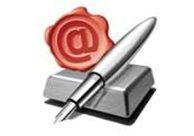 MARCADENOMINAZIONE COMMERCIALECATEGORIA (specificare funzione d’uso: detersione, spazzatura, spolveratura, etc)PRODUTTORECODICE PRODOTTO ASSEGNATO DAL PRODUTTOREAllega al presente documento le Schede Tecniche nelle quali si dà evidenza alla composizione in microfibra dei prodotti.Allega al presente documento le Schede Tecniche nelle quali si dà evidenza alla composizione in microfibra dei prodotti.Allega al presente documento le Schede Tecniche nelle quali si dà evidenza alla composizione in microfibra dei prodotti.Allega al presente documento le Schede Tecniche nelle quali si dà evidenza alla composizione in microfibra dei prodotti.Allega al presente documento le Schede Tecniche nelle quali si dà evidenza alla composizione in microfibra dei prodotti.Descrive inoltre l'efficacia dei prodotti in microfibra previsti relativamente a: Descrive inoltre l'efficacia dei prodotti in microfibra previsti relativamente a: Descrive inoltre l'efficacia dei prodotti in microfibra previsti relativamente a: Descrive inoltre l'efficacia dei prodotti in microfibra previsti relativamente a: Descrive inoltre l'efficacia dei prodotti in microfibra previsti relativamente a: 